ХАНТЫ-МАНСИЙСКИЙ АВТОНОМНЫЙ ОКРУГ – ЮГРАХАНТЫ-МАНСИЙСКИЙ РАЙОНДУМАРЕШЕНИЕ11.03.2022											№ 109Об информации о работе по обеспечению поступления налоговых платежей и сборов в бюджет Ханты-Мансийского района в 2021 году Заслушав информацию о работе по обеспечению поступления налоговых платежей и сборов в бюджет Ханты-Мансийского района в 2021 году, представленную Межрайонной ИФНС России № 1 по Ханты – Мансийскому автономному округу – Югре, руководствуясь частью 1 статьи 31 Устава Ханты-Мансийского района,Дума Ханты-Мансийского районаРЕШИЛА:Принять к сведению информацию о работе по обеспечению поступления налоговых платежей и сборов в бюджет Ханты-Мансийского района в 2021 году согласно приложению к настоящему решению.Председатель Думы Ханты-Мансийского района							Е.А. Данилова11.03.2022Приложениек решению ДумыХанты-Мансийского районаот 11.03.2022 № 109Информация о работе по обеспечению поступления налоговых платежей и сборов в бюджет Ханты-Мансийского района в 2021 годуУчет налогоплательщиков (ЕГРИП, ЕГРЮЛ, ЕГРН)По состоянию на 01.01.2022 Межрайонной ИФНС России № 1 по Ханты – Мансийскому автономному округу – Югре (далее – Инспекция) администрируется 233 юридических лица, зарегистрированных на территории Ханты-Мансийского района, 11 994 физических лица, из них 385 – индивидуальные предприниматели. В 2021 году зарегистрировано 8 юридических лиц, снято с учета, в том числе исключено из ЕГРЮЛ на основании статьи 21.1 ФЗ от 08.08.2001 № 129-ФЗ – 10. Поставлено на учет 64 индивидуальных предпринимателя, 73 прекратили предпринимательскую деятельность.Поставлено на учет по месту жительства 530 физических лиц, снято с учета – 445.(К 2)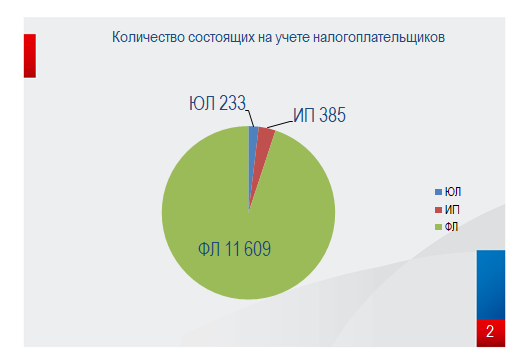 Поступление налоговых платежейЗа 2021 год налогоплательщиками, осуществляющими деятельность на территории города Ханты-Мансийска и Ханты-Мансийского района, в консолидированный бюджет Российской Федерации мобилизовано доходов без учета страховых взносов 35,4 млрд. руб. В сравнении с аналогичным периодом прошлого года (24,8 млрд. руб.) поступления выросли на 10,6 млрд. руб. или на 44,5%. В федеральный бюджет поступило 6,9 млрд. руб., что на 4,2 млрд. руб. больше поступлений за аналогичный период прошлого года (2,7 млрд. руб.). В консолидированный бюджет Ханты-Мансийского автономного округа – Югры мобилизовано доходов 22 млрд. руб., по сравнению с аналогичным периодом прошлого года поступления (19,4 млрд. руб.) увеличились на 13% или 2,6 млрд. руб. Поступления в бюджет муниципальных образований по сравнению с АППГ увеличились на 262 млн. руб. и составили 4,99 млрд. руб. По состоянию на 01.01.2022 в бюджет Ханты-Мансийского района мобилизовано доходов – 1,4 млрд. руб. или 4% от поступлений в целом по Инспекции. По сравнению с АППГ поступления незначительно снизились – на 0,5% (или на 7 млн. руб.). Снижение обусловлено уплатой НДФЛ с пособий по нетрудоспособности с 01.01.2021 Фондом социального страхования по месту своего нахождения (ОКТМО 71871000), в том числе по лицам, работающим в организациях Ханты-Мансийского района в связи с изменением порядка выплат, действующим с 01.01.2021.Динамика поступлений средств по сравнению с соответствующими периодами прошлых лет выглядит следующим образом:Динамика поступлений в бюджет Ханты-Мансийского района за годтыс. руб.(К 3)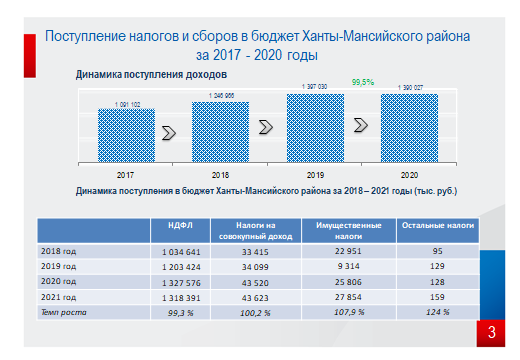 Основными налогами, формирующими бюджет Ханты-Мансийского района, являются:- налог на доходы физических лиц – 95% или 1 318 млн. руб.;- налоги на совокупный доход – 3% или 44 млн. руб.;- на долю имущественных налогов приходится – 2% или 27 млн. руб.По всем основным видам налоговых доходов, кроме НДФЛ, имеется рост поступлений к показателям предыдущего года.Мероприятия по урегулированию задолженности.Структура задолженности, недоимки По состоянию на 01.01.2022 задолженность по налогам, сборам, пени и штрафам, администрируемым Инспекцией и зачисляемым в местный бюджет, составила 259,9 млн. руб., в том числе по налогу 179,3 млн. руб.По отношению к 01.01.2021 сумма задолженности уменьшилась на 133,2 млн. руб. Структура задолженности на 01.01.2022тыс. руб. К урегулированной относится задолженность, приостановленная к взысканию в связи с принятием судом обеспечительных мер, приостановленная к взысканию в связи с введением процедуры банкротства, умерших физических лиц, ликвидированных организаций и индивидуальных предпринимателей, организаций в отношении которых завершена процедура банкротства, взыскивается судебными приставами по постановлениям о возбуждении исполнительного производства.тыс. руб.Организация работы с задолженностью юридических лиц и индивидуальных предпринимателейИнспекция в соответствии с законодательством для урегулирования задолженности по обязательным платежам в бюджетную систему Российской Федерации использует весь комплекс мер:Списание задолженности произведено на 96,4 млн. руб.Принудительное взыскание задолженности по обязательным платежам в бюджетную систему Российской Федерации проводится в максимально короткие сроки.За 2021 год в адрес налогоплательщиков-должников направлено 9,4 тыс. требований об уплате налогов на сумму 1 741 млн. руб.  Погашено должниками после получения требований 514 млн. руб. или 30%. С расчетных (текущих) валютных счетов налогоплательщиков за 2021 год в бюджетную систему в погашение задолженности взыскано в бесспорном порядке 341 млн. руб. или 42% от суммы принятых решений о взыскании за счет денежных средств.Организация работы с задолженностью физических лиц, зачисляемой в местные бюджетыПо состоянию на 01.01.2022 задолженность по имущественным налогам физических лиц, зачисляемым в местные бюджеты, составила 35.9 млн. руб., в том числе по налогу 31.4 млн. руб., в сравнении с 01.01.2021 задолженность снизилась на 0,3 млн. руб. или 1%.тыс. руб.Подготовлено и направлено в адрес должников 5 339 заявлений о выдаче судебного приказа на сумму 183 млн. руб. В рамках проводимой работы по статье 48 Налогового кодекса Российской Федерации (далее – Кодекс) в 2021 году судебными органами вынесено 4 705 судебных приказов на 84 млн. руб. Полученные в результате обращения в суд документы Инспекция направляет на взыскание работодателям или в службу судебных приставов, с начала года Инспекцией направлено на взыскание 1 834 судебных приказа на общую сумму 35,3 млн. руб.По данным информационного ресурса по взаимодействию с ФССП по состоянию на 01.01.2022 возбуждено 1 859 исполнительных производств на сумму 31 млн. руб.Контроль за соблюдением интересов РФ как кредитора в делах по банкротству и в процедурах, применяемых в деле о банкротстве в 2021 годуПо состоянию на 01.01.2022 в стадии процедуры банкротства находится 140 должников, в том числе 34 юридических лица. В стадии конкурсного производства – 28 должников, в стадии наблюдения – 6 должников. Общая сумма текущей задолженности и приостановленной к взысканию в связи с введением процедур банкротства, составляет 763,9 млн. руб., в том числе приостановлено к взысканию 593,8 млн. руб., сумма текущей задолженности банкротов – 170,1 млн. руб. В сравнении с 01.01.2021 общая сумма задолженности уменьшилась на 170,1 млн. руб. (на 01.01.2021 – 812,0 млн. руб.), сумма приостановленной задолженности уменьшилась на 58,4 млн. руб. (201,4 млн. руб.), сумма текущей задолженности увеличилась на 153,3 млн. руб. (16,8 млн. руб.)Из 106 физических лиц, находящихся в процедурах банкротства, в отношении 95 введена процедура реализации имущества, в отношении 11 процедура реструктуризации долгов. Требования по обязательным платежам в бюджетную систему, включенные в реестр требований кредиторов, составляют 17,9 млн. руб. Как правило, основной объем задолженности, включенный в реестр требований кредиторов – без учета обязательств перед бюджетом – это обязательства должника по кредитным договорам перед банками.По состоянию на 01.01.2022 погашена задолженность в сумме 1 462 млн. руб., в том числе уплачено текущих платежей в ходе процедуры банкротства 1 461 млн. руб., уплачено задолженности включенной в реестр требований кредиторов 1,2 млн. руб.Оценка эффективности контрольной работыЗа 2021 год в бюджетную систему Российской Федерации поступило всего 129 771 тыс. руб. или 102 % от суммы дополнительно начисленных платежей по результатам контрольной работы (за отчетный период доначислено 127 731 тыс. руб.).К3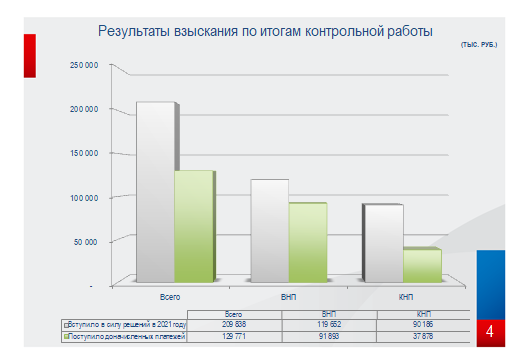 Анализ сумм, поступивших (взысканных) платежей по результатам выездных налоговых проверокПо выездным налоговым проверкам за 2021 год взыскано 91 893 тыс. руб., что на 14 367 тыс. руб. больше по сравнению с аналогичным периодом прошлого года (за 2020 год взыскано 77 526 тыс. руб.). Удельный вес поступивших (взысканных) платежей от дополнительно начисленных платежей по решениям, вступившим в силу, составил 76.8%.Анализ сумм, поступивших (взысканных) платежей по камеральным налоговым проверкамПо результатам камеральных налоговых проверок в бюджетную систему РФ поступило (взыскано) 37 878 тыс. руб., что на 23 891 тыс. руб. меньше по сравнению с аналогичным периодом прошлого года (за 2020 год взыскано 61 769 тыс. руб.). Удельный вес поступивших (взысканных) платежей от дополнительно начисленных платежей по решениям, вступившим в силу, составил 42 %.Результаты контрольных (надзорных) мероприятий применения контрольно-кассовой техники за 2021 годПо осуществлению контрольных (надзорных) мероприятий, направленных на исключение нарушения законодательства о применении контрольно-кассовой техники Межрайонной ИФНС России № 1 по Ханты-Мансийскому автономному округу – Югре проведена следующая работа:по статье 14.5 Кодекса об административных правонарушениях выявлено 79 нарушений, из них в 75-ти случаях вынесено предупреждение и в 4 случаях применены штрафные санкции на общую сумму 24 тыс. руб.Наименование налогаПоступило за 2018 годПоступило за 2018 годПоступило за 2019 годПоступило за 2019 годПоступило за 2020 годПоступило за 2020 годПоступило за 2021 годПоступило за 2021 годДинамика 2020 к 2019Динамика 2020 к 2019Наименование налогаСуммаУд. Вес %СуммаУд. Вес %СуммаУд. Вес %СуммаУд. Вес %Уд. Вес %СуммаНДФЛ1 034 641951 203 424961 327 576951 318 3919599.3-9 185Налоги на совокупный доход33 415334 0993435203436233100.2103Имущественные налоги22 95129 3141258062278542107.92 048Остальные налоги950129012801590124.231ВСЕГО1 091 1021001 246 9661001 397 0301001 390 02710099.5-7 00301.01.202101.01.2022Изменение%ВСЕГО393 143.00259 920.00-133 223.00-33.9налог247 153.00179 335.00-67 818.00-27.4пени и штрафы145 990.0080 585.00-65 405.00-44.8в том числе:Не урегулированная142 707.00194 679.0051 972.0036.4налог91 227.00133 350.0042 123.0046.2пени и штрафы51 480.0061 329.009 849.0019.1Урегулированная1250 436.0065 241.00-185 195.00-73.9налог155 926.0045 985.00-109 941.00-70.5пени и штрафы94 510.0019 256.00-75 254.00-79.6Налог01.01.202101.01.2022Изменение%Специальные налоговые режимы91 949.0088 088.00-3 861.00-4%   налог62 322.0058 679.00-3 643.00-6%   пени и штрафы29 627.0029 409.00-218.00-1%НДФЛ258 819.00128 321.00-130 498.00-50%   налог148 565.0084 032.00-64 533.00-43%   пени и штрафы110 254.0044 289.00-65 965.00-60%Налог на имущество ФЛ23 034.0022 740.00-294.00-1%   налог21 216.0020 245.00-971.00-5%   пени и штрафы1 818.002 495.00677.0037%Земельный налог ФЛ13 154.0013 160.006.000%   налог11 448.0011 120.00-328.00-3%   пени и штрафы1 706.002 040.00334.0020%Земельный налог ЮЛ5 475.007 243.001 768.0032%   налог3 572.005 230.001 658.0046%   пени и штрафы1 903.002 013.00110.006%Отмененные местные налоги712368.00-344.00-48%   налог30300.000%   пени и штрафы682338-344.00-50%ВСЕГО393 143.00259 920.00-133 223.00-34%Налог01.01.202101.01.2022Изменение%Налог на имущество ФЛ23 034.0022 740.00-294.00-1%   налог21 216.0020 245.00-971.00-5%   пени и штрафы1 818.002 495.00677.0037%Земельный налог ФЛ13 154.0013 160.006.000%   налог11 448.0011 120.00-328.00-3%   пени и штрафы1 706.002 040.00334.0020%ВСЕГО36 188.0035 900.00-288.00-1%2021 г.2020 г.ОтклонениеОтклонение2021 г.2020 г.(+/-)%Начислено по КНП, тыс. руб.94 70974 692-20017-22 Поступило по КНП, тыс. руб.37 87861 769-2389163 Начислено по ВНП, тыс. руб.33 022113 190-80168243Поступило по ВНП, тыс. руб.91 89377 52614367-16Начислено по КНП и ВНП, тыс. руб.127 731187 882-6015147Поступило по КНП и ВНП, тыс. руб.129 771139 295-95248Поступило по результатам контрольно-аналитической работы, тыс. руб.58742109737-5099587